3  октября 2020 года - 125 лет со дня рожденияС.А. Есенина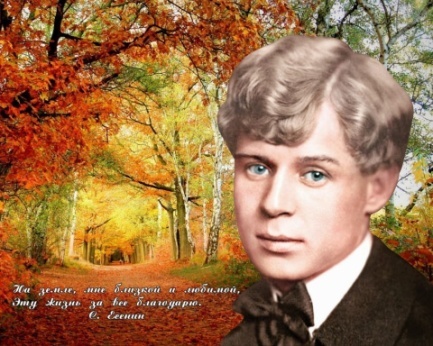 	Воспитанницы 5 класса ГКОУ «Специальная (коррекционная) общеобразовательная школа-интернат № 1»  Татьяна Соломина и Диана Москалева приняли участие  в краевом онлайн-конкурсе «Читаем Есенина» отдельных образовательных организаций Ставропольского края, реализующих адаптированные программы основного общего образования. 	Цель конкурса - приобщение детей  к жанру художественного слова, развитие интереса к поэзии Сергея Александровича Есенина, воспитание культуры речи.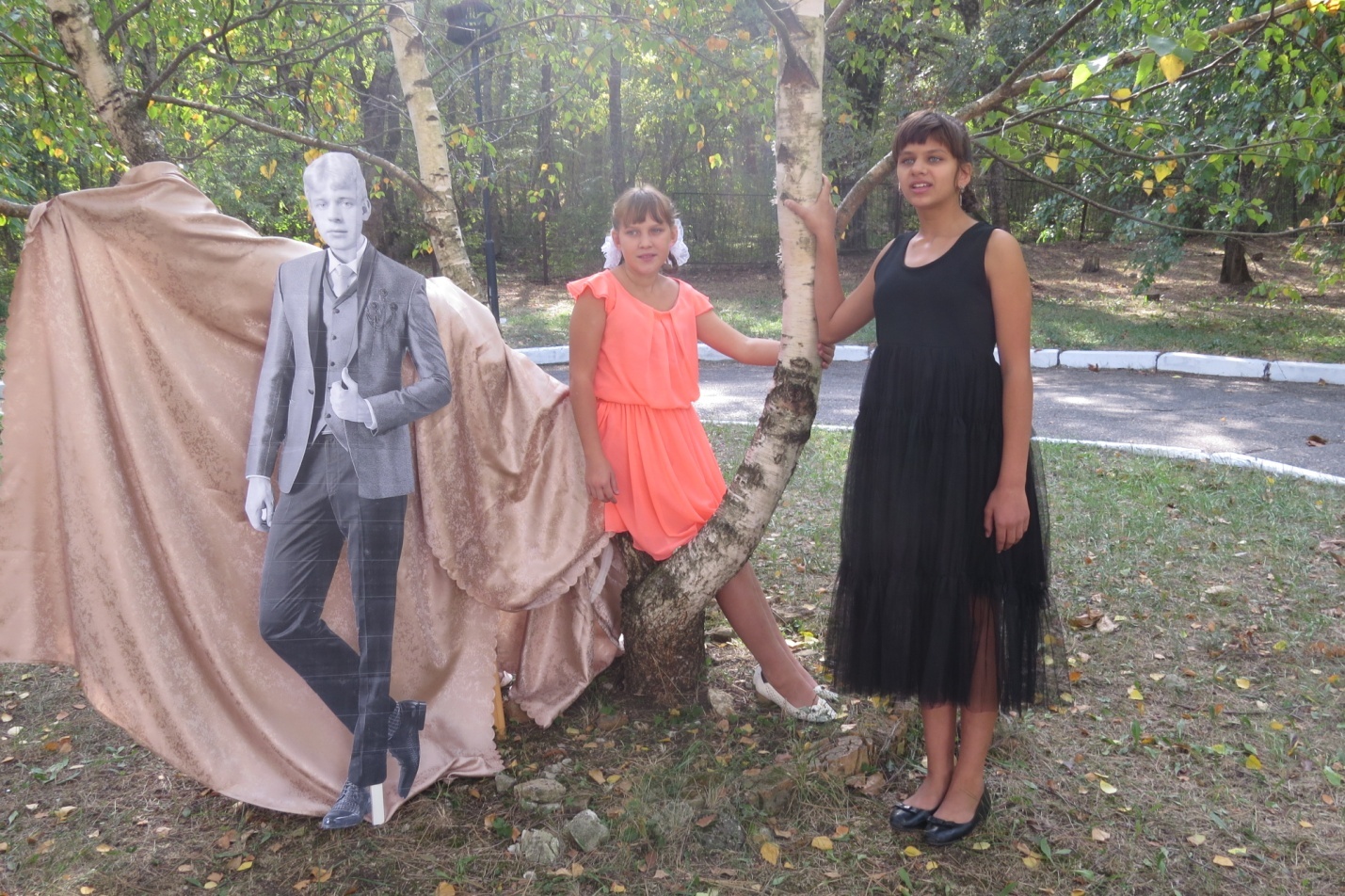 Представленные стихи «Ночь» и «Восход Солнца»Наши достижения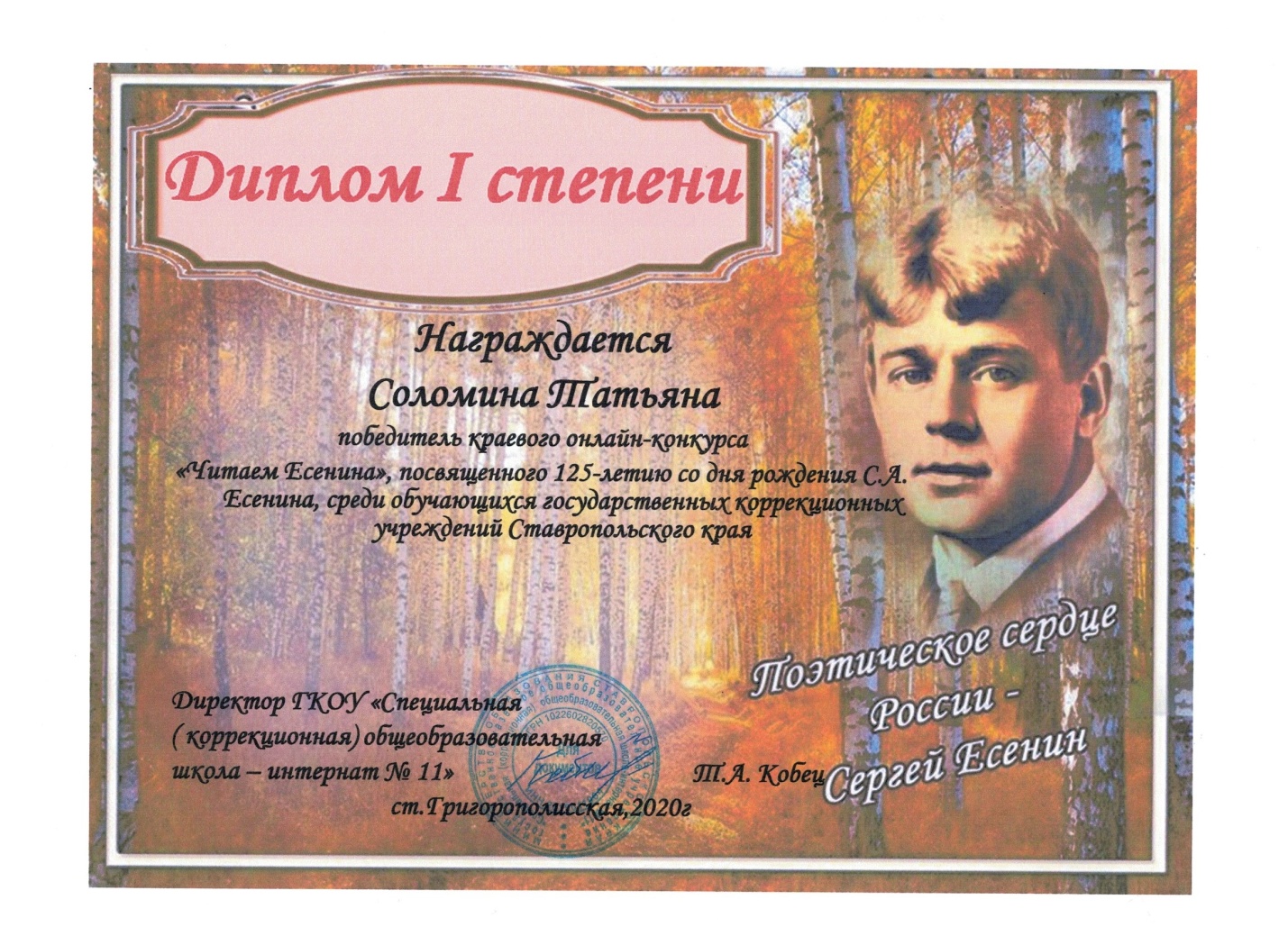 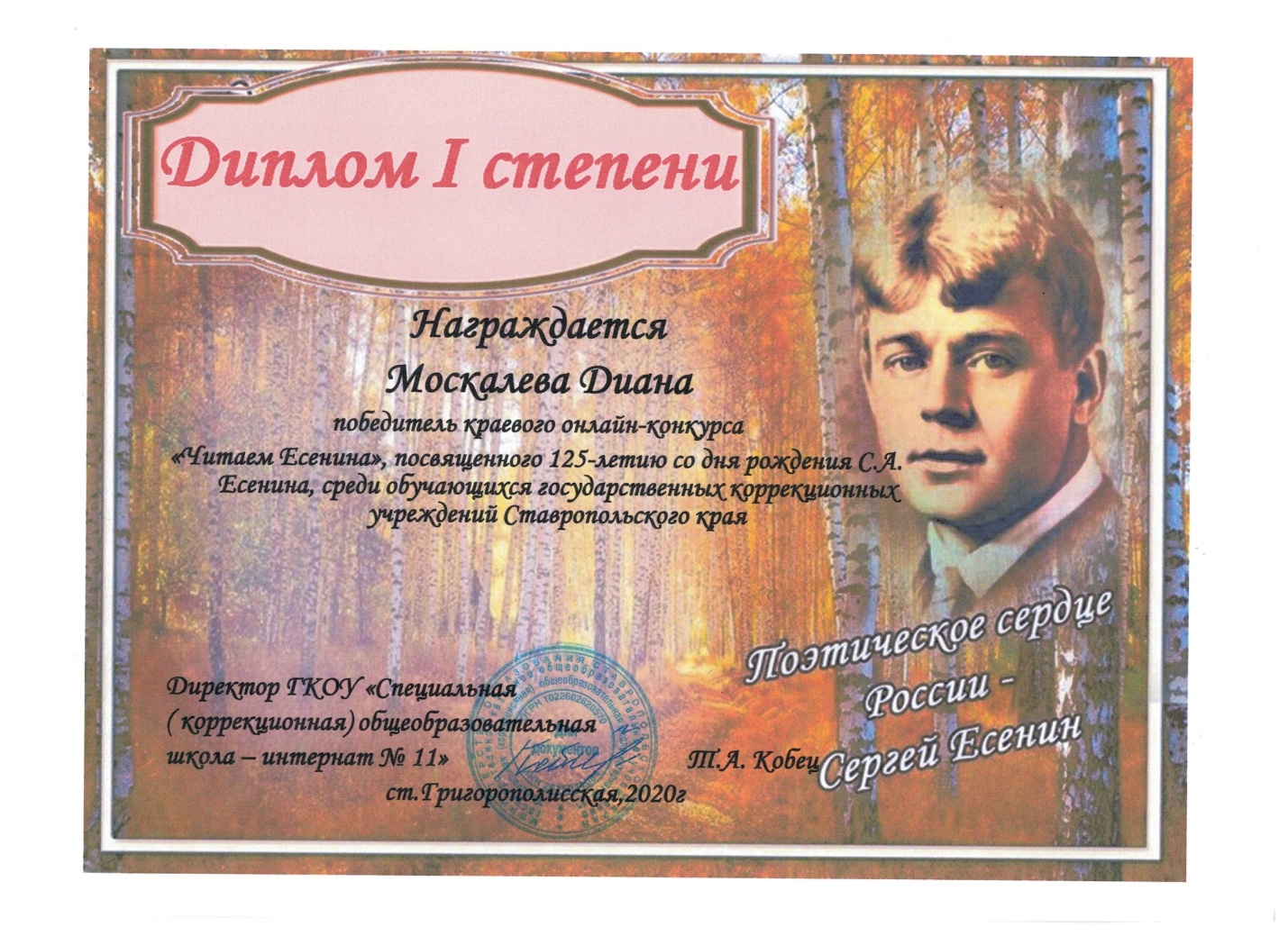 